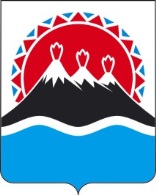 П О С Т А Н О В Л Е Н И ЕПРАВИТЕЛЬСТВА КАМЧАТСКОГО КРАЯг. Петропавловск-КамчатскийО внесении изменений в приложение к постановлению Правительства Камчатского края от 21.12.2018 № 543-П «О порядке формирования и утверждения перечня объектов, в отношении которых планируется заключение концессионных соглашений в Камчатском крае»ПРАВИТЕЛЬСТВО ПОСТАНОВЛЯЕТ:Внести в приложение к постановлению Правительства Камчатского края от 21.12.2018 № 543-П «О порядке формирования и утверждения перечня объектов, в отношении которых планируется заключение концессионных соглашений в Камчатском крае» следующие изменения:в части 2 слово «Агентством» заменить словом «Министерством»;в части 3 слова «распоряжением Правительства Камчатского края» заменить словами «правовым актом уполномоченного органа».Настоящее постановление вступает в силу через 10 дней после дня его официального опубликования.СОГЛАСОВАНО:Исп.Лескина Оксана ВадимовнаТел. 20-18-67Министерство инвестиций и предпринимательства Камчатского краяПояснительная записка к проекту постановления Правительства Камчатского края «О внесении изменений в приложение к постановлению Правительства Камчатского края от 21.12.2018 № 543-П «О порядке формирования и утверждения перечня объектов, в отношении которых планируется заключение концессионных соглашений в Камчатском крае»Настоящий проект постановления Правительства Камчатского края разработан в связи с образованием Министерства инвестиций и предпринимательства Камчатского края в результате реорганизации в форме слияния Агентства инвестиций и предпринимательства Камчатского края и Агентства приоритетных проектов развития Камчатского края.Также в целях упрощения процесса утверждения перечня объектов, в отношении которых планируется заключение концессионных соглашений в Камчатском крае, проектом предлагается передать полномочия по утверждению перечня Министерству инвестиций и предпринимательства Камчатского края. Данное изменение не противоречит части 3 статьи 4 Федерального закона от 21.07.2005 № 115-ФЗ «О концессионных соглашениях». Реализация настоящего постановления Правительства Камчатского края не потребует дополнительных расходов краевого бюджета. Настоящий проект постановления Правительства Камчатского края не устанавливает новые и не изменяет ранее предусмотренные нормативными правовыми актами Камчатского края обязанности для субъектов предпринимательской и инвестиционной деятельности, а также не устанавливает, не изменяет и не отменяет ранее установленную ответственность за нарушение нормативных правовых актов Камчатского края, затрагивающих вопросы осуществления предпринимательской и инвестиционной деятельности, в связи с чем не подлежит проведению оценки регулирующего воздействия.В соответствии с постановлением Правительства Камчатского края от 18.05.2010 № 228-П «Об утверждении Положения о порядке проведения антикоррупционной экспертизы нормативных правовых актов и проектов нормативных правовых актов исполнительных органов государственной власти Камчатского края» настоящий проект постановления Правительства Камчатского края размещен на Едином портале проведения независимой антикоррупционной экспертизы и общественного обсуждения проектов нормативных правовых актов Камчатского края для проведения независимой антикоррупционной экспертизы 08.04.2020 на срок до 16.04.2020.№Председатель Правительства –первый вице-губернаторКамчатского краяР.С. ВасилевскийЗаместитель ПредседателяПравительства Камчатского краяМ.А. СубботаМинистр инвестиций и предпринимательства Камчатского краяО.В. ГерасимоваНачальник Главного правовогоуправления Губернатора и Правительства Камчатского краяС.Н. Гудин